Overzicht aangepaste en contrastrijke sportmaterialenRuud Dominicus, Koninklijke Visio
Door aangepast en / of contrastrijk sportmateriaal te gebruiken help je een sporter die slechtziend of blind is om aan meer sportactiviteiten deel te nemen, en om op een hoger niveau deel te kunnen nemen.Onderstaande opsomming van sportmaterialen voor mensen met een visuele beperking is niet volledig. Het zijn voorbeelden.Het overzicht is ingedeeld in twee categorieën: Ga naar materialen voor sporters die slechtziend zijnGa naar materialen voor sporters die blind zijnSportmateriaal voor sporters die slechtziend zijn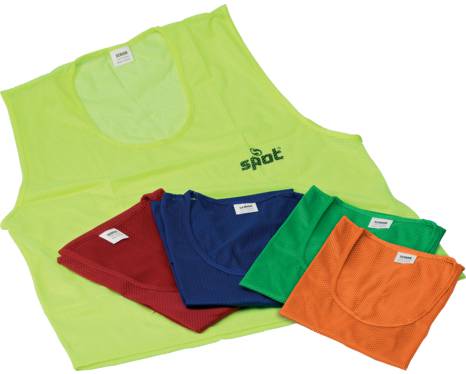 1. Hesje ScrimmieIn kleur rood, oranje of geel. Geeft leerlingde mogelijkheid om partijgenoten te herkennen en de tegenpartij sneller en beter te onderscheiden. Leverbaar in maten junior of Senior.Prijs maat junior: € 3,60Leverancier: Nijha 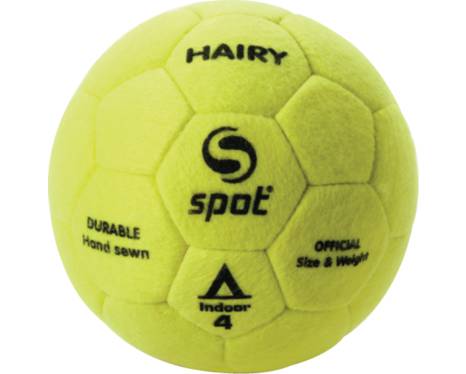 2.Voetbal indoor Indoor voetbal Spot Hairy maat 4 of 5 Kleur: geelPrijs: € 19,95Leverancier: o.a. Nijha3. 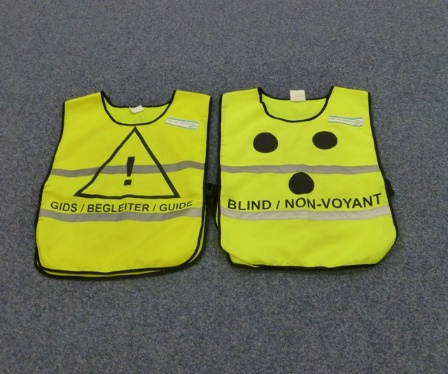 VeiligheidshesjeHesje geeft aan dat de sporter een visuele beperking heeft Voor (sport)activiteiten buiten het schoolterreinPrijs: € 12,50Leverancier: te verkrijgen via de Nederlandse Visueel Gehandicapten Skivereniging (NVSV)
4. 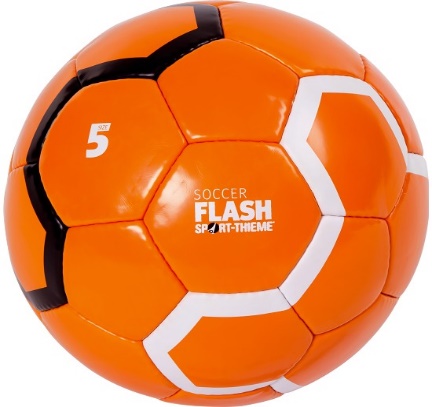 VoetbalFloodlightbal “soccor flash”Goed zichtbare voetbalKleur: oranjePrijs: € 34,95Leverancier: Sport-Thieme(Kijk voor goedkopere voetballen ook bij DecathlonB.v de F500 Hybride maat 5 oranje € 9,99)5.
Basketbal(len)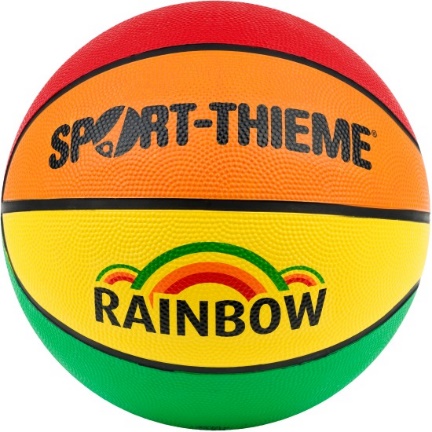 Diverse kleuren en maten (afhankelijk van voorkeur leerling) Voorbeeld 1: basketbal “Rainbow”Prijs € 25,95Leverancier: Sport-ThiemeAndere leveranciers voor vergelijkbare ballen. O.a. Nijha, Sport-thieme, Janssen & Fritsen en Maré-Didakt 6. 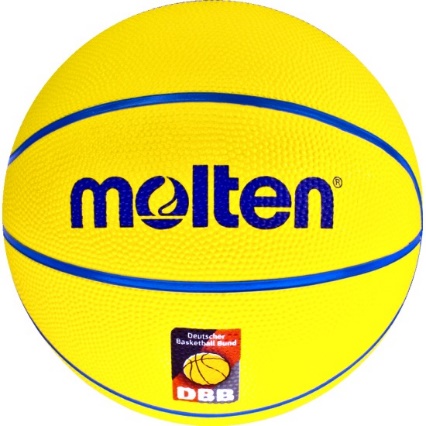 BasketbalMolten basketbalKleur: geel met blauwPrijs: € 17,50
Leverancier: Sport-Thieme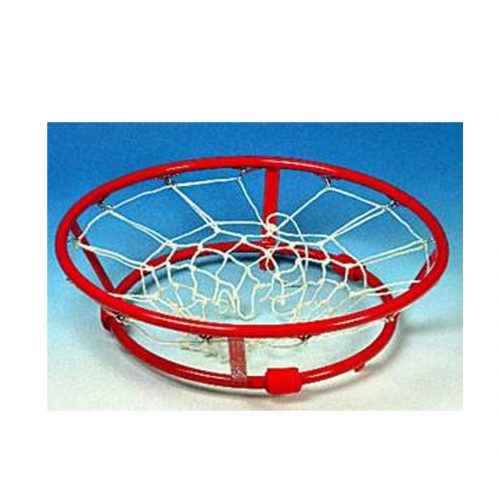 7.BasketbalopzetBasketbalopzetring om scoren te vergemakkelijken2 stuks plus 6 ballen Prijs € 310,00Leverancier: Maré Didakt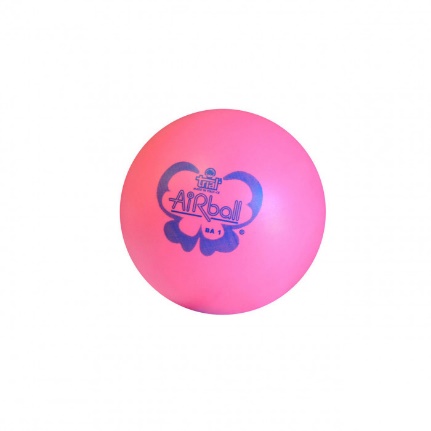 8.Airball Trial Ø 24 cm. 210 gram. Prijs: 15,95Dikke soepele toplaag, oppompbaar, goede gripIn maat Ø12cm, Ø18 cm en Ø24 cm verkrijgbaarKleur: rosePrijs: vanaf € 9,50  (Ø12cm). Leverancier: Nijha.9.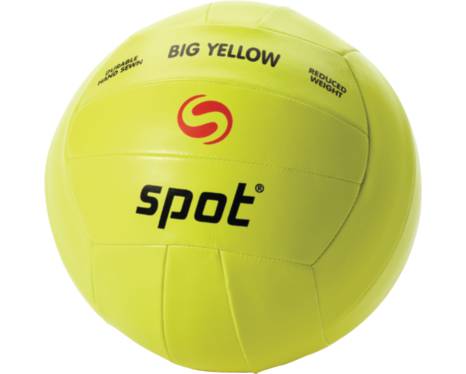 Volleybal Big Yellow Kleur: geelVB- trainer 25% lichter en 25% groter   Ø 25 cm.  230 gram. Prijs: € 19,95Leverancier: Nijha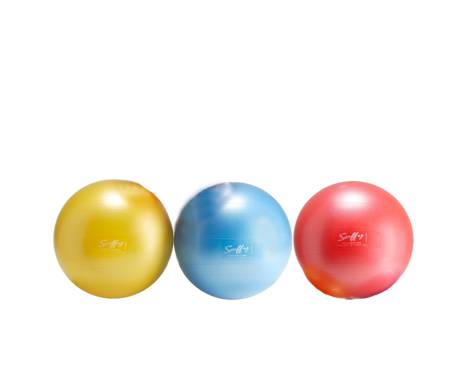 10.Ballonbal XXXLGrote lichte bal  met Ø van 45 cmKleur: wordt assorti geleverd. Gewenste kleur dus aangeven!! Prijs: € 9,95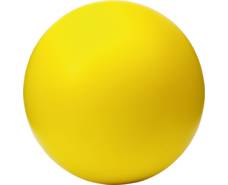 11.Foamballen. Diverse matenVoor mik- en afgooispelenKleur geel. Ø 20 cmPrijs: € 11,75Leverancier: Nijha en anderen 12.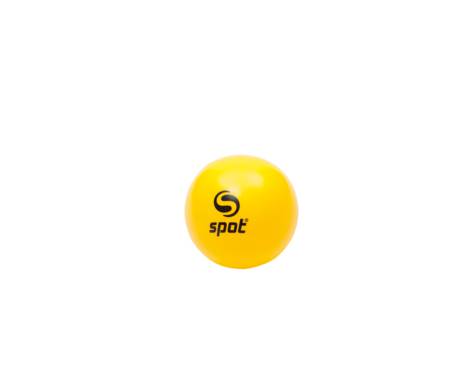 All-ballVerkrijgbaar in Ø 7,6 cm Ø 10,2 cm en Ø 15,2 cm Luchtgevulde vinylbal, oppompbaarO.a. geschikt voor slagbal, tennis, jongleren Kleur: geelPrijs: € 1,90,  € 2,45 en € 3,15Leverancier: Nijha13.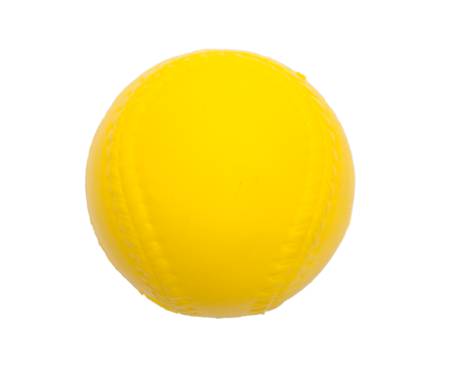 Softbal Moulded foam
Ø12” handschoen is niet nodigCompacte foam kern met beschermende toplaagKleur: geelPrijs: € 4,10     Leverancier Nijha14.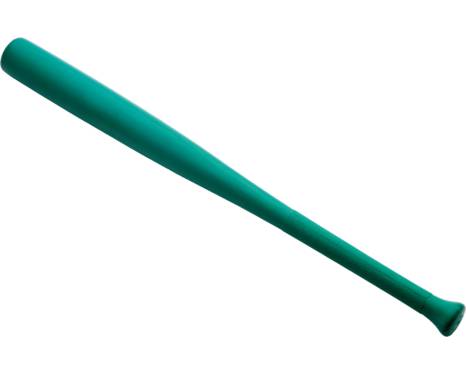 Softbal safe knuppel Zeer zachte en veilige softbalknuppel 28 inchPrijs:  € 19,95Leverancier: Nijha15.Super-safe Kastiknuppel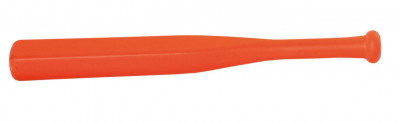 Zachte en veilige kastiknuppel Prijs: € 11,95Leverancier: Nijha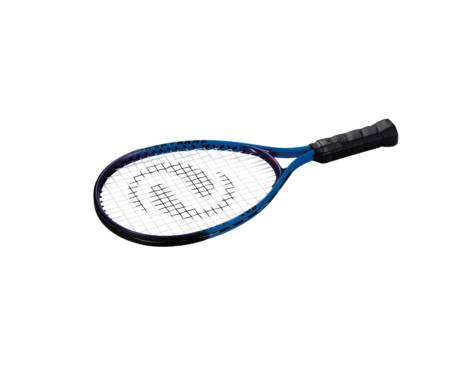 16.
Tennisracket met korte steelAfgebeeld: Easy tennisracket slicePrijs: € 13,95Leverancier: NijhaVerschillende modellen bij verschillende leveranciers verkrijgbaar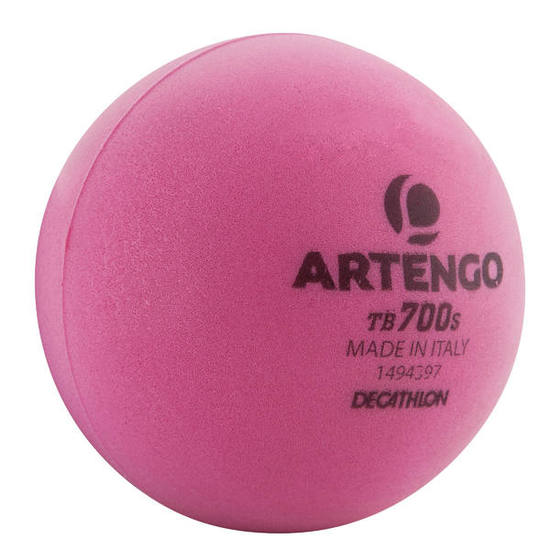 17.Tennisbal Artengo TB700Tennisbal van schuim. TB110,  diverse kleurenFoambal van ongeveer 30 gram, voldoet prima!Per 2 stuks voor Prijs: € 2,49 Leverancier: DecathlonAndere optie - gebruik gatenballen unihockey18.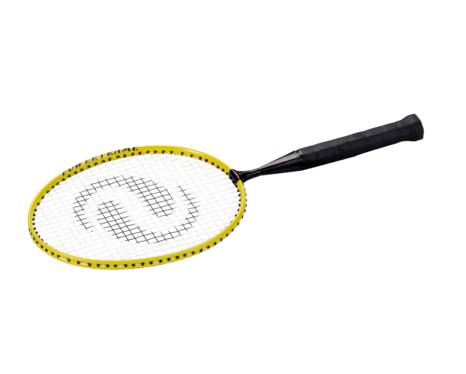 Badmintonracket drop mini miniBadmintonracket met zeer korte steelPrijs: € 7,75Leverancier: Nijha19.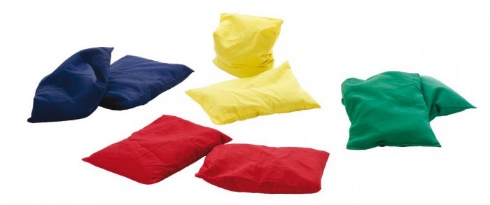 Pittenzak katoen150 gram. Kleur diversGeschikt voor vangen, werpen, mikkenPrijs: € 1,50         Leverancier: Nijha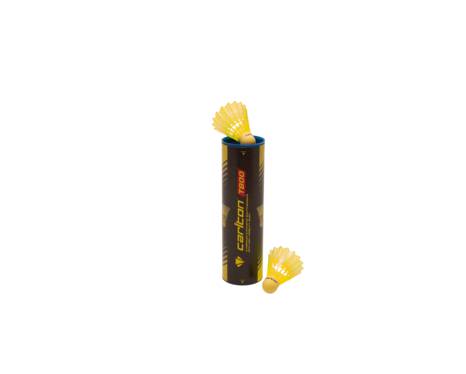 20.BadmintonshuttleKleur: geelPrijs: € 8,95 per 6 stuksLeverancier: o.a. NijhaTip: Neem een shuttle die een goed contrast geeft met het plafond en/of de wand. Gebruik shuttles met een trage vlucht  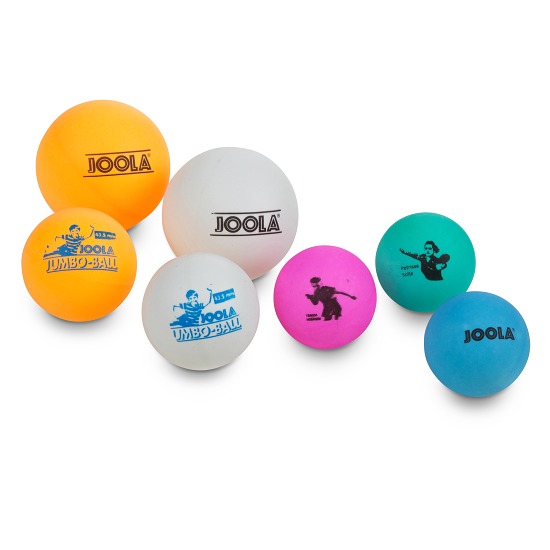    
21.Joola Tafeltennisballen-SetGevarieerde set tafeltennisballen in kleur en diameter.3 x 40 mm(normale afmeting), 2 x 44 mm en 2 x 55 mm.Prijs: € 8,95Leverancier: Sport-thieme Set van 44 mm is te verkrijgen bij Decathlon ( € 3,99) Set van 55 mm is te verkrijgen bij Nijha.        (€ 3,60 )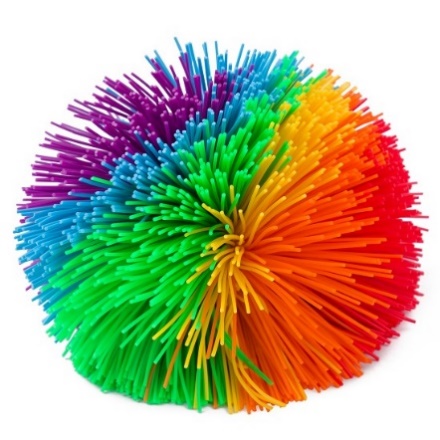 22.Ragebol-balGeschikt voor werpen, vangen en jongleren        
      Aangenaam  tijdens vastpakken, rolt niet weg      Ø 11 cm. Prijs: € 11,95       Leverancier: Sport-Thieme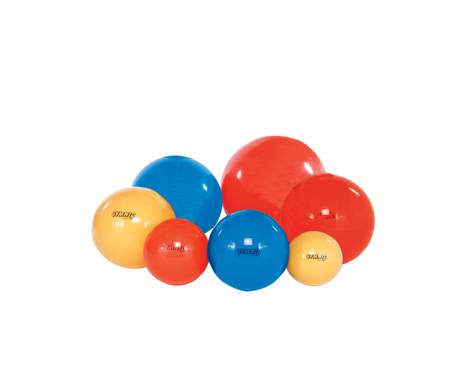 23.Gymnic BalKleur geel, ook in andere kleuren leverbaar, diverse maten Ø 45 cm, Ø 55 cm, Ø 65 cm, Ø 75 cm, Ø 85 cm en Ø 95 cm. Geschikt voor spelvormen en therapiePrijs: € 15,25 tot € 34,50Leverancier: o.a. Nijha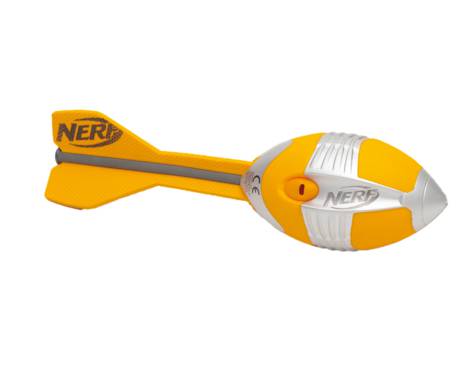 24.Howler Vortex Mega32 cm lang en 130 gram zwaar, maakt geluid bij juiste werptechniek Kleur: in diverse kleuren leverbaarPrijs: € 17,25Leverancier: Nijha en o.a. Sport Thieme25.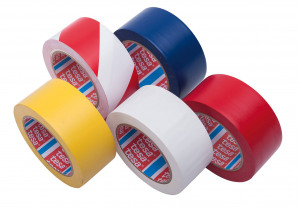 Markeringstape Kleur: rood, wit, geel of rood/witVoor het aanbrengen van contrast op wanden, toestellen, sportmateriaal of vloerBreedte 50 mm, 33 meter per rol Prijs € 8,25 per rolLeverancier: Nijha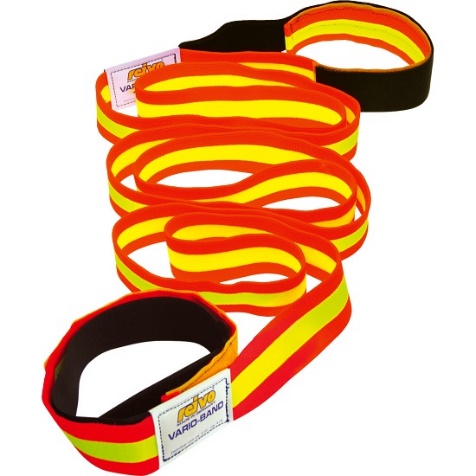 26.Reivo BandReivo bandElastisch snoer, o.a. geschikt als springlat, doellat of net.Kleur: oranje met geelPrijs is afhankelijk van de lengte: € 27,00 tot € 104,50Leverancier: Sport ThiemeNijha verkoopt ze ook onder de naam Mixmax band27.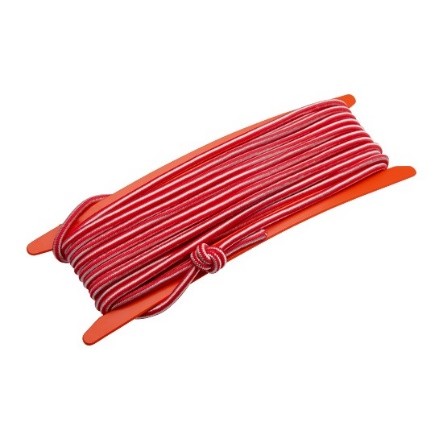 GymnastiekkoordDiverse maten: 8 m, 10 m of 12 mKleur: rood/witPrijs: € 10.95 (10 m)Leverancier: Sport ThiemeNijha verkoopt ze ook onder de naam “toversnoer”28.HoepelsIn diverse maten en kleuren verkrijgbaar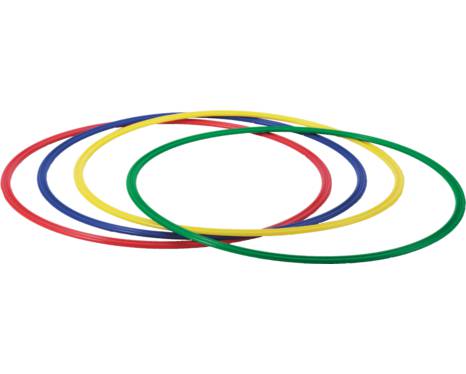 Ø 50 cm, Ø 60 cm of Ø 68 cmPrijs:4,45   Ø 68 cmLeverancier o.a. NijhaLeverancier Sport Thieme levert tot Ø 90 cm!Tip: kies een kleur die een goed contrast geeft met de vloer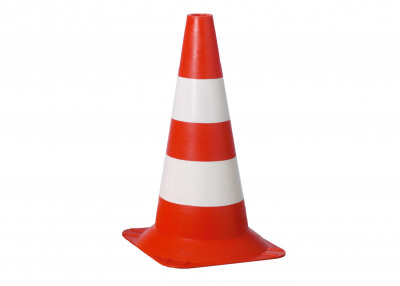 29.VerkeerspilonKies een grote pilon van bijvoorbeeld 50 cmkleur: divers
Prijs: € 12,95Tip: kies en kleur die een goed contrast geeft met de vloer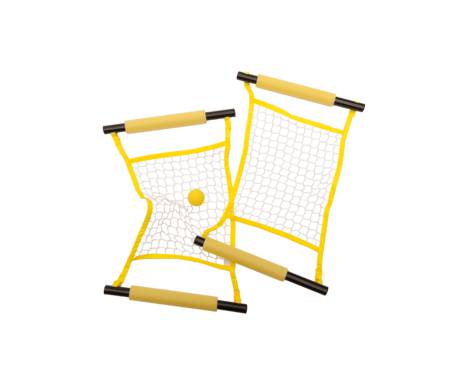 30.Mono FlingWerpspel voor 2 personenOok pittenzakjes en groter ballen zijn bruikbaarPrijs: € 14,25 per setLeverancier: Nijha
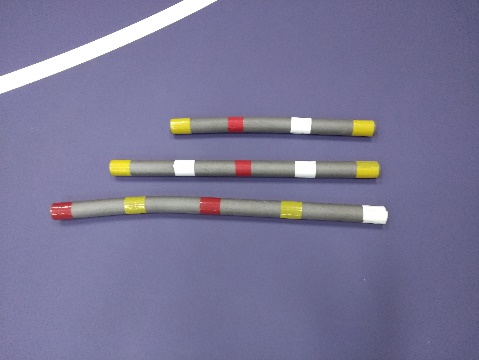 31.
TikbuizenMaak zelf tikbuizen van verschillende lengtes om het tikken eenvoudiger te makenBenodigd materiaal: isolatiebuis met gaatje van 15 mm. Vul 2/3 van deze isolatie met 16 mm dik elektriciteitsbuis.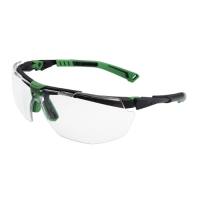 32. Veiligheidsbrillen en sportbrillenIn sommige gevallen is het raadzaam om een veiligheidsbril of sportbril te dragen.Leverancier diverse, bijvoorbeeld Cool SafetyEventueel kunt u via de Visio-Helpdesk Sport Aob een bril bestellen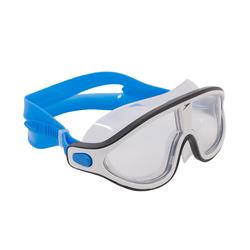 33.
Zwembrillen met panoramisch zichtDiverse modellenPrijs: € 10,00 / € 20,00Leverancier o.a. Decathlon
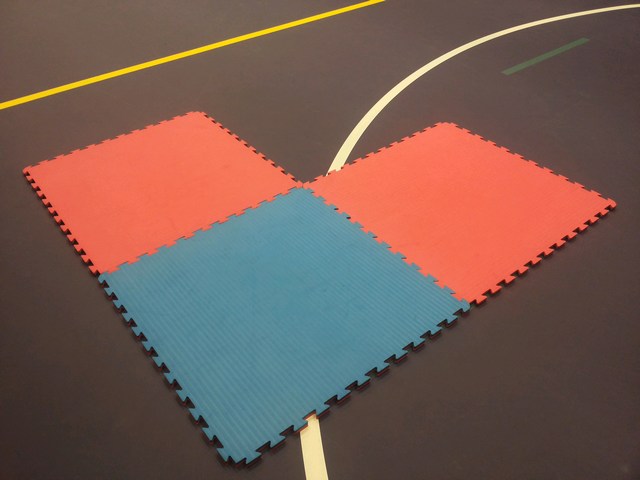 34.Puzzelmatjes
Zeer geschikt om te gebruiken als vrijplaats, mikplaats, honken of om vaste afstanden te bepalen tot mede/ tegenstander.Puzzelmat Tatamix/WFK/ rood/blauw. Materiaal: Polyehtyleen. 2,2 kgPrijs: € 34,00 excl btw.Leverancier: Nihonsport.nl
Sportmateriaal voor sporters die blind of zeer slechtziend zijn. 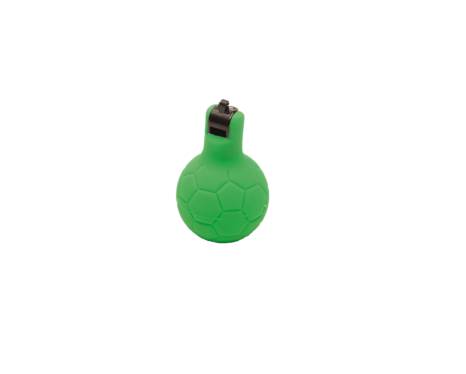 1.HandfluitDiverse kleuren assorti geleverdPrijs:€ 8,25Leverancier: NijhaDecathlon verkoopt hem onder de naam knijpfluit 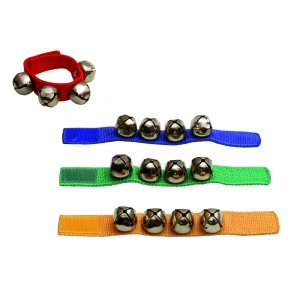 2.Bellenarmband.Geschikt voor o.a. tikspelenPrijs: € €4,99 per stukLeverancier: o.a. Lobbes Tip: m.b.v. van elastiek en losse “carnavals belletjes” kun je zelf eenvoudig een bellenarmband maken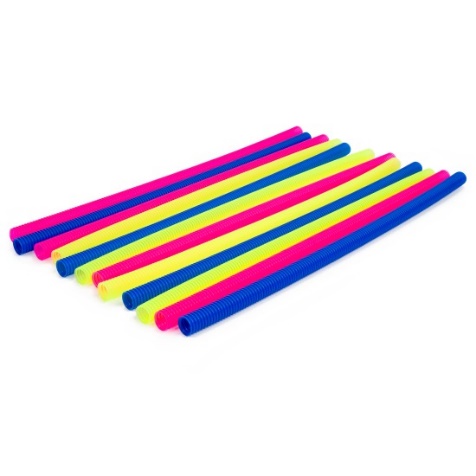 3.Zingende slang.Kleur: diversPrijs: € 46,95 per 12 stuksLeveancier: Sport Thieme4.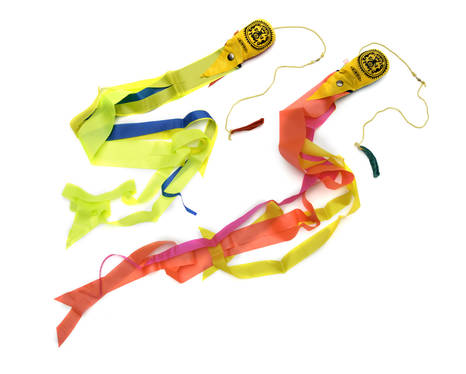 Kiwido-setHoe sneller je de kiwido rond draait hoe meer geluid hij maaktPrijs: € 21,95
leverancier: Nijha5.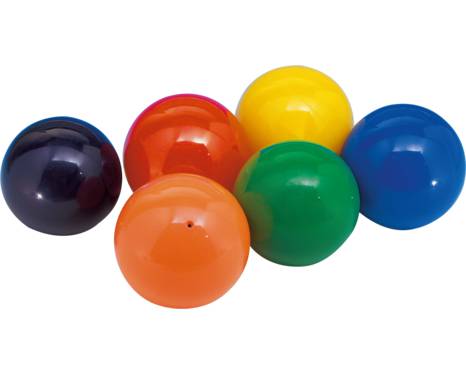 Sensation bell BallsKleur: diversBallen hebben redelijke stuiteigenschap. Ø 17 cmPrijs: € 56,50 set per 6 stuksLeverancier: Nijha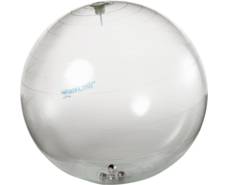 6.Bellenbal.Doorzichtige rinkelbal. Ø 50 cmPrijs: € 32,50Leverancier: Nijha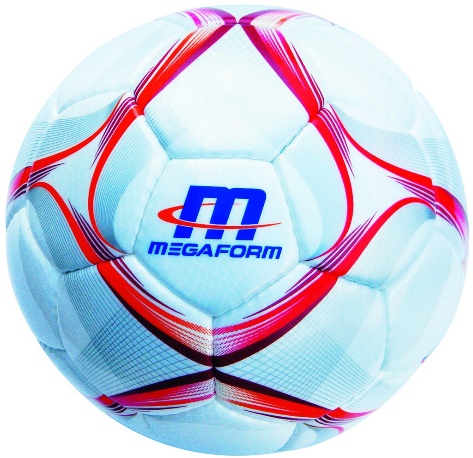 7.Rinkel voetbalBal maakt veel geluid. In maat 3 of 5 verkrijgbaarPrijs: € 32,95 (maat 5)Leverancier: I love sportshttps://www.ilovesports.nl/products/rinkel-voetbalo.a. Sport-thieme verkoopt ook een blindenvoetbal € 52,958.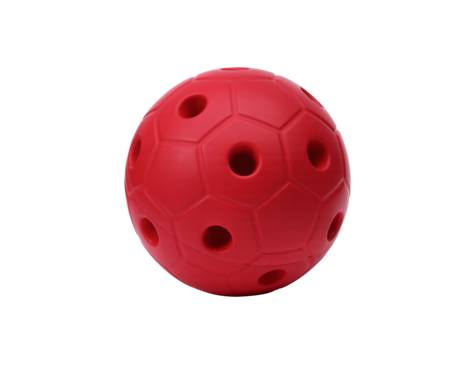 Kixzbal maxi of miniRinkelbal in diverse kleuren leverbaarØ 24 of Ø 12 cmPrijs: € 15,95 (maxi) of  € 10,60 (mini)Leverancier: Nijha9. Goalbal UltimaØ 24 cm. Wedstrijdbal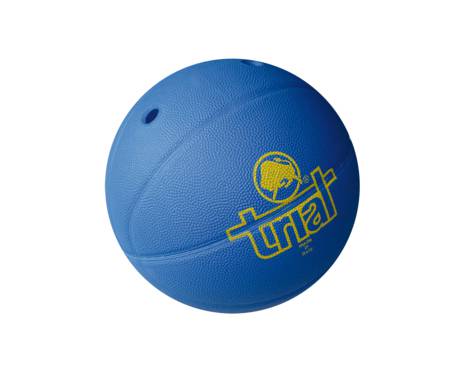 Prijs: € 73,00 Ook verkrijgbaar in  Ø 215cmLeverancier: Nijha10.Bellenbal Trial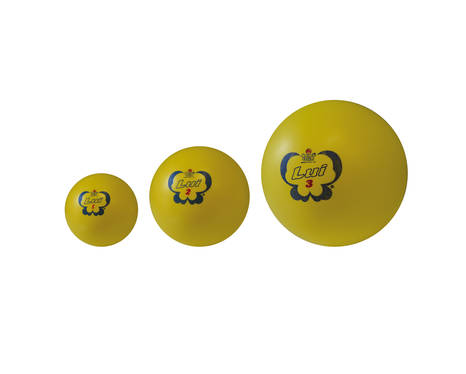 Kleur geel. In Ø 14 of Ø 18 en  Ø 24 cm leverbaarRinkels beïnvloeden de stuit nietPrijs: € 17,50 (14 Ø)  tot  €  25,50 (Ø 24)Leverancier Nijha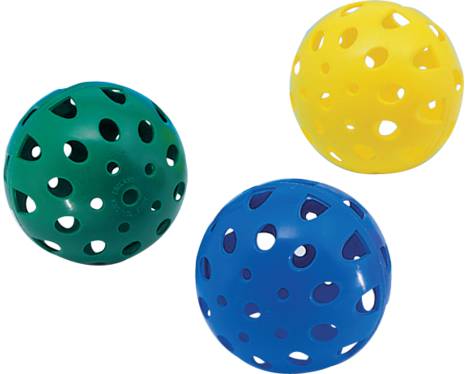 11.Gatenbal met belletjeØ 9 cm. Leverbaar in diverse kleuren. “Carnavals belletjes” apart kopen en later toevoegen is de goedkoopste optie Geschikt om b.v. hockey mee te spelenPrijs: € 1,95Leverancier: Nijha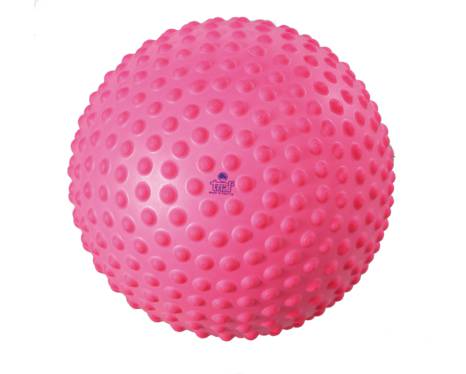 12.Sensisibal
Bal voorzien van noppen voor een betere grip
Kleur: roze, goede stuiteigenschappen. Ø 21 cmPrijs: € 20,65
Leverancier: Nijha en Sport-thieme (Togu Sensobal)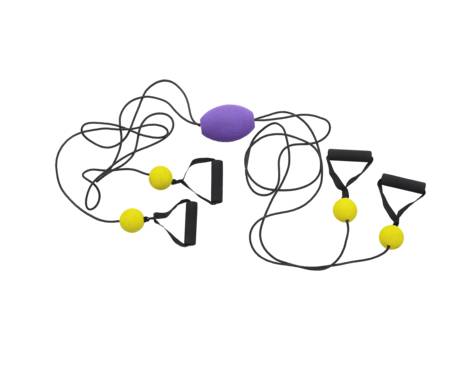 13. SpeedballDoor samen te werken lukt het om de bal naar elkaar toe te spelenPrijs: € 24,50Leverancier: o.a. Nijha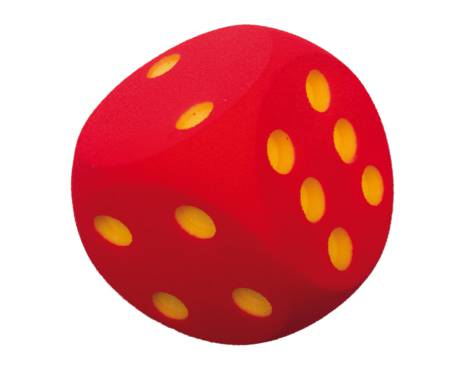 14.Dobbelsteen Foam 16 cmKleur: in diverse kleuren leverbaarGaten zijn voelbaar!Prijs: € 7,95Leverancier: o.a. Nijha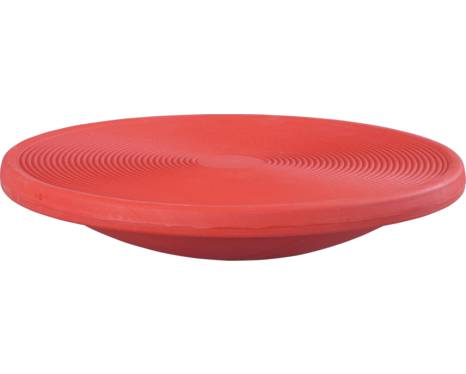 15. BalanceertolZeer geschikt voor coördinatie- en stabilisatie-oefeningenPrijs: € 23,95Leverancier: Nijha.16.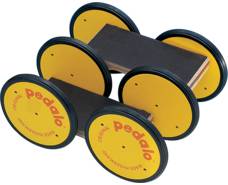 PedaloDiverse soorten pedalo’s te verkrijgenGeschikt voor balans-, coördinatie- en stabilisatie-oefeningenPrijs: € 126,00Leverancier: o.a. Nijha en Sport Thieme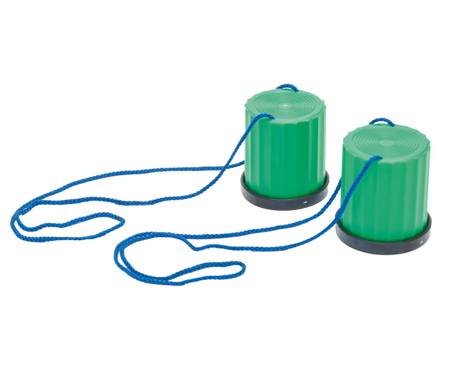 17.LoopklossenGeschikt voor coördinatie- en balansoefeningenPrijs: € 4,20Leverancier: o.a. Nijha en Sport Thieme18.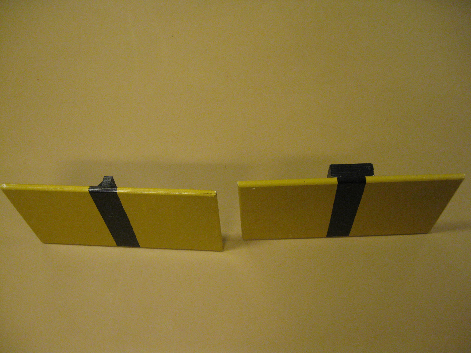 WiebelplankjesGeschikt voor coördinatie-, spierversterkende-en stabilisatie-oefeningenEenvoudig zelf te maken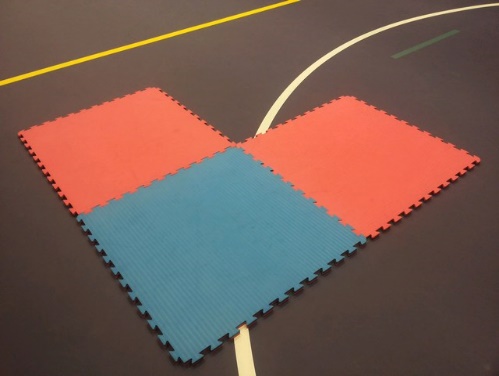 19.Puzzelmatjes
Zeer geschikt om te gebruiken als vrijplaats, mikplaats, honken of om vaste afstanden te bepalen tot mede/ tegenstander.Puzzelmat Tatamix/WFK/ rood/blauw. Materiaal: Polyehtyleen. 2,2 kgPrijs: € 34,00 excl btw.Leverancier: Nihonsport.nl20.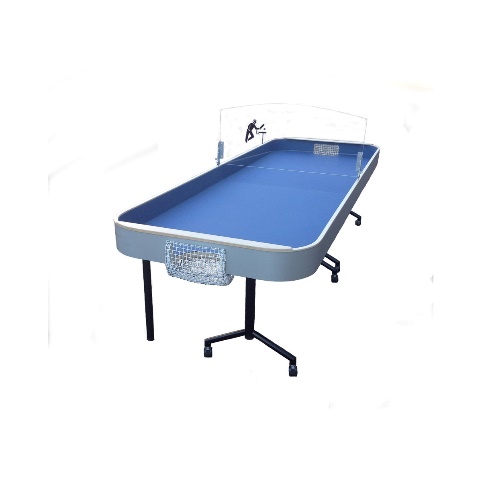 ShowdownBril, bat en wedstrijdbalLeverancier/informatie:www.gehandicaptensport.nl of www.lowvisionshop.nlGegevens Leveranciers:Sport-thieme Holland		Tel.: 085-3015553					info@sport-thieme.nl 					www.sport-thieme.nl Nijha					Tel.: 0573-288555					info@nijha.nl					www.nijha.nl Decathlon				Tel: divers					www.decathlon.nllowvision.nl				085-9021826					info@lowvision.nl
					www.lowvision.nlMaré-Didakt:				Tel.: 038-4660216					 info@mare-didakt.nl					 www.mare-didakt.nlPrijzen zijn excl.  B.T.W. en vrachtkosten. Prijzen zijn onder voorbehoud.OpmerkingenAfgebeeld sportmateriaal is vaak bij meerdere leveranciers verkrijgbaarGeef bij de order expliciet de kleur aan waarin je het artikel wilt ontvangenHeb je nog vragen?Mail naar kennisportaal@visio.org, of bel 088 585 56 66.Meer artikelen, video’s en podcasts vind je op kennisportaal.visio.orgKoninklijke Visio expertisecentrum voor slechtziende en blinde mensenwww.visio.org 